Acta número 17 (diecisiete) correspondiente a la Décima Séptima Sesión de la Comisión Edilicia de Asistencia, Desarrollo Social y Humano y Participación Ciudadana celebrada el día lunes 22(veintidós) de mayo del 2023 (dos mil veintitrés), reunidos en la Sala de Juntas del área de Regidores del H. Ayuntamiento Constitucional de San Pedro Tlaquepaque, Jalisco.-----------------------------------------------------------------------------------------------------------------------------------------------------------------------------------------------------------------------------------------------------------------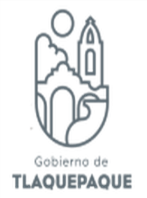 Buenas tardes a todas y todos en mi carácter de Regidor Presidente de la Comisión que nos ocupa les doy la bienvenida a la de la Décima Séptima Sesión Ordinaria de la Comisión Edilicia de Asistencia, Desarrollo Social y Humano y Participación Ciudadana, así como al personal de la Secretaria del Ayuntamiento y del área de Transparencia que nos acompañan; Me permito dar inicio a esta sesión correspondiente a la fecha de hoy 22 (veintidós) de mayo del año 2023 (dos mil veintitrés), estando debidamente constituidos en la Sala de Juntas del área de Regidores ubicada en calle Independencia número 10 (diez) en la colonia Centro perteneciente a la Municipalidad de San Pedro Tlaquepaque, Jalisco; de conformidad y con fundamento en los arábigos 115 de nuestra Carta Magna en sus fracciones I  y II, así como el numeral 27 y 49 en su fracción II de la Ley de Gobierno y de la Administración Pública del Estado de Jalisco y en los artículos 73, 76, 77, 84, 99 del Reglamento de Gobierno y de la  Administración Pública del Ayuntamiento Constitucional de San Pedro Tlaquepaque, Jalisco, vigente y aplicable.Como PRIMER PUNTO del orden del día me permito verificar que exista quórum legal para sesionar mediante el pase de lista de asistencia:Presidenta Municipal Vocal Mirna Citlalli Amaya de Luna---------------------------(  )Regidora Vocal Adriana del Carmen Zúñiga Guerrero----------------- ---(presente)Regidora Vocal Alma Dolores Hurtado Castillo-------------------------------(presente)Regidor Vocal Jorge Eduardo González de la Torre------------------------(presente)Y el de la voz Regidor Braulio Ernesto García Pérez-------(presente)Una vez constatada y nombrada la asistencia, doy cuenta que nos encontramos 4 (cuatro) de los 5 (cinco) integrantes de esta Comisión.Existiendo quórum legal para sesionar, mencionar que todos los acuerdos que aquí se tomen tendrán su validez legal. ---------------------------------------------------------------------------------------------------------------------------------- Informarles que mediante oficio con el número DGCJ 219/2023  se solicitó justificar la inasistencia de la Presidenta Municipal Mirna Citlalli Amaya de Luna, toda vez que por motivos de agenda no le será posible asistir a la presente sesión por lo que mediante votación económica solicito si están de acuerdo de justificar su inasistencia favor de levantar su mano------------------------------------------------------------------------------------------------APROBADO POR MAYORIA------------------------------------------------------------------------------------------------------------------------------------------------Conforme a lo establecido en el arábigo 90 del Reglamento de Gobierno y de la Administración Pública del Ayuntamiento Constitucional de San Pedro Tlaquepaque; siendo las 14(catorce) horas con 8(ocho) minutos se declara abierta la sesión, por lo que propongo el siguiente orden del día:Primero. -   Lista de asistencia y verificación del quórum legal para sesionar.Segundo. - Lectura y en su caso aprobación del orden del día.Tercero. – Informe por parte del personal del DIF sobre el programa social “Tlaquepaque Alimenta”.Cuarto. -   Asuntos generales.Quinto. -   Clausura de la sesión. Por lo que mediante votación económica les pregunto a las y los integrantes de esta Comisión si se aprueba el orden del día, tengan a bien levantar su mano----------------------------------------------------------------------------------------------------------------------------------- APROBADO POR MAYORIA--------------------------------------------------------------------------------------------------------------------------Una vez aprobado el PRIMER PUNTO del orden del día con el pase de asistencia y el SEGUNDO PUNTO, con la lectura y aprobación del mismo pasamos a lo siguiente------------------------------------------------------------------------------------------------------------------------------------------------------------------------------------A fin de desahogar el TERCER PUNTO DEL ORDEN DEL DIA, por lo cual solicito les den uso de la voz a nuestro compañero Omar Krishnamurti Villavicencio García y a nuestra compañera Cecilia Elizabeth Álvarez Briones, quien viene en representación de la Directora del DIF Rosa Pérez Leal para hablarnos del programa social “Tlaquepaque Alimenta”; quien este por la afirmativa de darles el uso de la voz favor de levantar su mano y votar de manera acostumbrada --------------------------------------------------------------------------------------------------------------------------------------------------------------APROBADO POR MAYORIA------------------------------------------------------------------------------------------------------------------------------------------------HACE USO DE LA VOZ LA LICENCIADA CECILIA ELIZABETH ÁLVAREZ BRIONES: Agradecemos este espacio para remitir el informe que corresponde al mes de abril del programa social “Tlaquepaque Alimenta”, en este caso nos encontramos la subdirectora Cecilia Elizabeth Álvarez Briones y Omar Krishnamurti Villavicencio García, él es el encargado del programa y les dará algunos detalles del  informe, en este caso me doy la oportunidad de leerles el informe.-----------------Buenas tardes a todas y a todos los integrantes de esta apreciable Comisión, acudo el día de hoy  a esta sesión para informar sobre el programa social “Tlaquepaque Alimenta”, se tocaran dos puntos importantes el día de hoy, por un lado algunos ajustes operativos y de logística que tuvo el programa los cuales aplicaron a partir del mes de abril y por otro lado informar sobre la segunda entrega de este programa social; se han hecho algunos ajustes operativos con el afán de fortalecer y aumentar el impacto del apoyo otorgado por este a las y los beneficiarios sin contravenir a las reglas de operación del mismo, las modificaciones son las siguientes tres:--------------------------------------------------------------------------------------------------------------------------------------------------------------------Incremento de productos en la despensa a entregar; se pretende integrar los siguientes cuatro productos a la despensa que se otorgará de manera mensual. ----------------------------------------------------------------Fécula de maíz de 90 gramos.Polvo para preparar gelatina sin azúcar, fortificado con vitamina C de 25 gramos.   Elote dorado de 225 gramos.Lentejas de 500 gramos.Cabe mencionar que con este incremento de productos aumentara el costo de la despensa llegando a un total de $300 trecientos pesos netos por despensa.Tope del padrón de hasta mil beneficiarios o beneficiarias. – el aumento de productos en la despensa conlleva aun aumento en el costo de la misma, por ello se vuelve necesario hacer este ajuste debido a la suficiencia presupuestal y con el afán de brindar un mejor apoyo a las y los beneficiarios, esto sin afectar al padrón actual el cual aún no llega a los 3,000 tres mil beneficiarios.Se realizarán hasta 9 nueve entregas. – en las ROP del programa se menciona que se realizaran hasta 10 diez entregas del apoyo, dependiendo de la logística, operación del programa y suficiencia presupuestal; con las modificaciones propuestas estaremos en posibilidades de realizar solamente hasta 9 nueve entregas, quedando pendientes 7 siete entregas.Dichas modificaciones son con el afán de fortalecer el programa y que contribuya en mayor medida a mejorar la calidad de vida de las y los beneficiarios, es importante recalcar que el presupuesto continua igual en los 8 ocho millones aprobados por el pleno y se ejecuta de la misma forma, lo único que cambia es el contenido de la despensa y las modificaciones que esto conlleva. --------------------------------------------------------------------------------------------------------------------------------------------------------------------------Estos cambios fueron presentados para su valoración, análisis y discusión en la Sesión del Comité Técnico del programa social correspondiente al mes de abril. ---Aunado a estos cambios operativos del programa hubo algunos cambios en la logística, a partir de las entregas del mes de abril. -----------------------------------------------------------------------------------------------------------------------------------------------------------------------------------------------------------------------------------------------------------------------HACE USO DE LA VOZ OMAR KRISHNAMURTI VILLAVICENCIO GARCIA:  Hubo algunos cambios operativos de la entrega del mes de abril, esto corresponde a la manera que se llevan a cabo las entregas, la primera entrega fue una entrega masiva que fue en la unidad deportiva Valentín Gómez Farias, en esta segunda entrega se realizó un análisis del padrón agrupando a los beneficiarios en cuatro sitios de entrega según su domicilio, siendo estos los siguientes:San Martin.Las Juntas.Toluquilla.DIF Santa Rosalía.Se hizo un análisis de todo el padrón, se agruparon dependiendo su domicilio y de esta forma quedaron distribuidos en estos cuatro puntos para facilitar el traslado de las personas, siendo que son personas con vulnerabilidad económica alimenticia entonces les facilitamos de esta manera el recoger las despensa en estos 4 cuatro puntos esto pensando en tener un mayor éxito en las entregas comparando con el mes pasado en esta logística, buscando también fortalecer el programa se invitó a ciertas dependencias del Ayuntamiento para que se brinde una atención integral ellos estarán instalando mesas de atención en estas entregas, en cada una de estas entregas se va a estar brindando estos servicios en 2 dos puntos por entrega, de manera que en el mes de abril fueron San Martin y Las Juntas en el siguiente mes serán Toluquilla y DIF Santa Rosalía se estarán alternado de manera que sea una atención integral, estas dependencias que estarán sumando o que ya se sumaron desde este mes son:Servicios Públicos para levantar reportes de los ciudadanos y ciudadanas que asistan a las entregas.Comisaria con corte de cabello.Educación con un módulo de alfabetización y al mismo tiempo estar captando personas que necesiten terminar sus estudios básicos (primaria, secundaria, preparatoria).Servicios Médicos Municipales que llevara mesas en las que otorgaran algunos de los servicios que se tienen, similar a las caravanas de la salud lleva atención dental, vacunación, servicio básico de enfermería, nutrición, entre otros.Academia Municipal llevara actividades que realizan en algunos de los talleres que imparten en la academia CRECE además de información para que las personas se inscriban a los diferentes cursos o talleres que ellos brindan.Desarrollo Económico con un módulo de bolsa de trabajo para ofertar a los distintos beneficiarios además del empleo temporal para buscar vincular estas personas que están en el programa y buscando atacar esta problemática, la vulnerabilidad alimenticia tiene diferentes causas y consecuencias y con estos servicios que se están brindando buscamos atacar todos estos, no solamente que el programa este dando un apoyo alimenticio y que solamente se esté atacando de manera temporal esto, sino también buscando que en un mediano o largo plazo estas personas que son  beneficiarias de este programa cambien su condición de vulnerabilidad alimenticia para que cada vez estén un poquito mejor buscando que el programa no siga beneficiando a los mismos no por no poder o  no querer sino porque estas personas mejoren su condición.Instituto Municipal de las Mujeres para la Igualdad Sustantiva acercando módulo informativo el violento metro y para levantar reportes.Estas son las dependencias que se estuvieron sumando y de esta manera hacemos que el programa brinde una atención multidisciplinaria logrando mejorar su calidad de vida en un mediano o largo plazo; concerniente a la entrega del mes de abril relacionado a lo que había comentado la subdirectora me acaba de informar que se llevaron a cabo la entregas en los puntos que les mencioné con anterioridad sin ningún problema, no hubo  ningún contratiempo se llevaron a cabo en los días 25 veinticinco, 27 veintisiete  de abril, 2 dos y 4 cuatro de mayo siendo un punto por día cubriendo los 4 días, al final del día se dejaron las despensas en los puntos buscando que los beneficiaron pudieran recoger en cualquier de los días posteriores aunque no hayan podido asistir el día que se les cito, entonces así facilitándoles a las personas que pudieran asistir a recoger, ya que hayan tenido un contratiempo alguna situación extraordinaria para que no hayan podido asistir ni ellas ni sus representantes; siendo así con corte al día viernes 19 diecinueve de mayo, este viernes pasado se han realizado un total de 2400 dos mil cuatrocientas entregas de un padrón de 2803 dos mil ochocientos tres personas teniendo un margen de 403 cuatrocientos tres personas que no han recogido el apoyo hasta este momento, estas despensas cabe mencionar que van a permanecer en los puntos de entrega con la finalidad de que en esta entrega que se va a realizar correspondiente al mes de mayo entregarles las 2 dos despensas a la personas buscando así que sigan teniendo el apoyo, también cabe mencionar que hubo muy buena aceptación de las personas de este aumento de los productos en la despensa y de esta nueva logística, tanto así que nos hicieron el comentario  al final de día, nos decían que muy buena la logística que estaba mucho mejor la despensa, que todo estaban muy bien y que estaban muy agradecidos y felices de esta nueva logística; de mi parte seria todo, no sé si tenga algo que sumar la subdirectora---------------------------------------------------------------------------------------------------------------------------------------------------------------------------------------------------------------HACE USO DE LA VOZ LA LICENCIADA CECILIA ELIZABETH ÁLVAREZ BRIONES: Si, nada más resaltar que es parte de los programas que hemos realizado aquí a nivel Municipal que van mejorando, esta es una de las particularidades que tenemos en mejorar y en el programa hemos mejorado en ese aspecto sobre todo de escuchar la ciudadanía y eso es lo que le da esa característica de  empatía con las personas, más allá de empatía de escucha y que beneficio que tienen de este programa se incrementó, eso es lo que podría mencionar.-------------------------------------------------------------------------------------------------------------------------------------------------------------------------------------------------------------HACE USO DE LA VOZ EL REGIDOR BRAULIO ERNESTO GARCIA PÉREZ: Muchas gracias compañera y compañero; por lo que les pregunto a las y a los compañeros si tienen algún o comentario respecto a la información, adelante regidor ----------------------------------------------------------------------------------------------------------------------------------------------------------------------------------------------------------------------------HACE USO DE LA VOZ EL REGIDOR JORGE EDUARDO GONZÁLEZ DE LA TORRE: Bienvenido Krishna y Ceci, felicitarlos por las 2 dos modificaciones que se hicieron, porque si lo comente del precio no sé si recuerden, creo que se me hacia una despensa chica de 200 doscientos pesos,  creo que el incremento fue bueno y la forma de entregarlas  también estuvo super bien  porque el traslado de la gente a un punto era un desgaste económico y de tiempo para la gente, nada más felicitarlos en ese sentido-------------------------------------------------------------------------------------------------------------------------------------------------------------------------------------------HACE USO DE LA VOZ LA REGIDORA ADRIANA DEL CARMEN ZUÑIGA GUERRERO: Yo nada más reconocer el trabajo que hacen todos los días en el Sistema DIF de todo el equipo sé que no tiene horario ni días, ni nada, más que muchas ganas de servirle a la gente y eso se debe reconocer y aplaudir, es cuanto---------------------------------------------------------------------------------------------------------------------------------------------------------------HACE USO DE LA VOZ LA REGIDORA ALMA DOLORES HURTADO CASTILLO: Felicitaciones a todo el equipo del DIF Tlaquepaque-----------------------------------------------------------------------------------------------------------------------------------------------------------------------------------------------------------HACE USO DE LA VOZ EL REGIDOR BRAULIO ERNESTO GARCIA PÉREZ: Muchas gracias compañeras y compañeros, de mi parte igual un saludo a la Directora Rosa Pérez Leal y a Ustedes sobre todo que están todo el día a todas horas en la calle donde se les solicite, que si el evento del día del niño, que si el evento de la madre, que si la silla de ruedas, que si las muletas, que si la andadera, el ir hacer la entrevista de vulnerabilidad y creo que con todo eso y todavía tener en sus hombros un programa de atención de 3000  tres mil personas no es nada fácil, el acomodo, la logística, el estar pensando donde, el como si hacerlo, el cómo  no afectar a las personas, el cómo favorecer sus traslados, el como las personas no se vean afectados que si por laguna situación faltaron en el día de la entrega vallan en otra ocasión, eso es de agradecerles y de brindarles el apoyo que necesiten----------------------------------------------------------------------------------------------------------------------Para continuar con el CUARTO PUNTO del orden del día me permito preguntarles a las y a los integrantes de esta comisión si ¿tienen algún asunto que tratar? -----------------------------------------------------Ninguno-----------------------------------------------------A fin de desahogar el QUINTO PUNTO del orden del día y no habiendo más asuntos que tratar se declara concluida esta Sesión de la Comisión siendo las 14(catorce) horas con 21 (veintiún) minutos del presente día 22 veintidós de mayo del año 2023 dos mil veintitrés. --------------------------------------------------------------------------------------Muchas gracias compañeras y compañeros por su asistencia.ATENTAMENTE:SAN PEDRO TLAQUEPAQUE, JALISCO., MAYO DEL 2023._____________________________________REGIDOR BRAULIO ERNESTO GARCIA PÉREZPresidente de la Comisión Edilicia de Asistencia, Desarrollo Social yHumano y Participación Ciudadana.__________________________________PRESIDENTA MUNICIPAL MIRNA CITALLI AMAYA DE LUNAVocal de la Comisión Edilicia de Asistencia, Desarrollo Social y Humano y Participación Ciudadana.___________________________________REGIDORA ADRIANA DEL CARMEN ZUÑIGA GUERREROVocal de la Comisión Edilicia de Asistencia, Desarrollo Social yHumano y Participación Ciudadana._____________________________________REGIDORA ALMA DOLORES HURTADO CASTILLOVocal de la Comisión Edilicia de Asistencia, Desarrollo Social yHumano y Participación Ciudadana.__________________________________REGIDOR JORGE EDUARDO GONZÁLEZ DE LA TORREVocal de la Comisión Edilicia de Asistencia y Desarrollo Social yHumano y Participación Ciudadana.